    Student Learning Outcomes Report 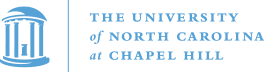 Link to instructions and examplesStudent Learning Outcome Assessed: (copy outcome statement from assessment plan and paste here)Methods/Measures Used to Assess Achievement of This Learning Outcome (Note:  If multiple measures were used to assess this outcome, please copy and answer these questions for each.) What types of student work were evaluated?  What dimensions of the student work were measured to assess student achievement of this learning outcome?  How was the work scored, graded, rated, or analyzed and by whom?  Attach rubrics or other rating instruments used. Performance Target for Assessment Results – What percentage of students assessed should achieve the outcome, or, what other benchmark did the program use to define success? Results from This Assessment with Analysis and Interpretation:How many students or work products were assessed and how many achieved the intended outcome? Summarize the results from the analysis of data collected.  Include tables and graphs for quantitative data if feasible and descriptions of qualitative findings.  What relative strengths and weaknesses in student performance were identified through this assessment?  To what do you attribute those results?  Actions Taken or Planned to Improve, Enhance, or Sustain Student Success in Achieving This Learning Outcome: If performance target was not met, identify improvements initiated.  If performance target was met or exceeded, describe efforts the program has made to further enhance or sustain student success related to this outcome. [Report on additional student learning outcomes by copying this set of questions in Part 2 above and responding.] Improvement Efforts Related to This ProgramFor Academic Year:School:Department:Degree/Major:Contact:Part 1: Assessment Plan  Attach the assessment plan that was in effect in the year covered by this report.  It does not have to be updated each year.Part 2: Report on Student Learning Outcomes Assessed for This Year: Methods, Findings, and Improvements Made or Planned in Response to ResultsInstructions:  For each student learning outcome assessed this year, copy the set of questions below and respond.Part 3: Follow-Up on Prior Year Improvements Reported and Action Plans -- REQUIRED   Review your prior year assessment reports and provide updates on improvements the program reported that it had initiated    and/or actions the faculty decided to take based on assessment results in those years.What did the program attempt to improve or enhance and what actions did the faculty decide to take?What have you observed to date about the effectiveness of those improvement efforts?   Review your prior year assessment reports and provide updates on improvements the program reported that it had initiated    and/or actions the faculty decided to take based on assessment results in those years.What did the program attempt to improve or enhance and what actions did the faculty decide to take?What have you observed to date about the effectiveness of those improvement efforts?   Review your prior year assessment reports and provide updates on improvements the program reported that it had initiated    and/or actions the faculty decided to take based on assessment results in those years.What did the program attempt to improve or enhance and what actions did the faculty decide to take?What have you observed to date about the effectiveness of those improvement efforts?